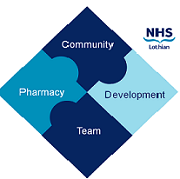 COMMUNITY PHARMACY DEVELOPMENT TEAM WEEKLY UPDATE Wed 7th June 2023 We hope that you will take some time to read the information below and share with the whole team.  Dawn, Aileen and Fiona  
https://www.communitypharmacy.scot.nhs.uk/nhs-boards/nhs-lothian/  Twitter: @nhslcommpharm  
Pre-Reg Trainee Pharmacy Technicians - Lothian HSCPs are looking for community pharmacies who can offer work placement opportunities to the next tranche of PTPTs from September 2023. Work placements are usually for two days a week for two years (for the duration of the PTPT's training period). All recruitment, salary and training costs will be met by the HSCPs.  If you're interested, please read the attached note and submit your pharmacy details to us by 30th June 2023.RPS Ambassadors Big Debate - The Royal Pharmaceutical Society is hosting the 'Prescribing - Big Debate' tonight at 7pm online.  RPS members can find out more and register for the event using this link: https://events.rpharms.com/200262286  Pharmacy First - Please ensure your team (including Reliefs and Locums) are aware of the latest Approved List which was published on 1st June.  The latest version can be found here on the NSS website:  https://www.nss.nhs.scot/pharmacy-services/pharmacy-services/nhs-pharmacy-first-scotland-pfs/AMS Digital - AMS Digital is coming in November and will affect all community pharmacies in Scotland.  The key change is that pharmacies will be paid using only the electronic claim message that you submit for barcoded AMS prescriptions.  The best way to prep for this is to ensure that you:check your electronic claims are always correctly endorsed on the electronic message (and currently on the paper script for now!)send your electronic claims promptly, ideally at point of patient collection and not earliercheck your PMR's 'sent claims' screen to spot and correct any stuck claims(although we're sure many teams are already doing this really well!).  AMS Digital is being trialled at various pilot sites across Scotland currently, and we will keep you informed of AMS Digital's progress.Out-of-Stock Bulletin – please see attached for May’s bulletin.We hope that you are all keeping well. Please get in touch with us if there is anything you would like to see more information on or if you have any questions.The Community Pharmacy Development Team,  Royal Edinburgh Hospital